             MHM             (1)1 Complète les cases de la droite graduée					    M2/S5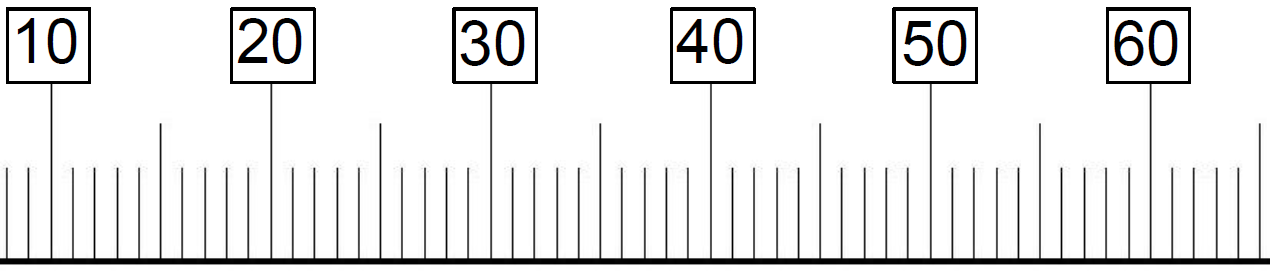 1 Parmi ces figures, une seule est un carré. Laquelle et pourquoi ?     M2/S6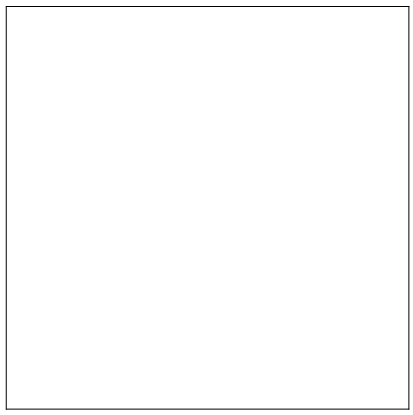 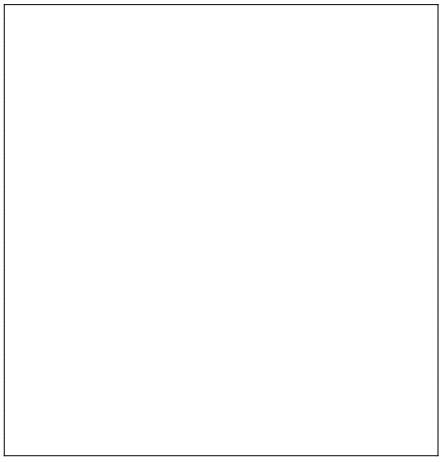               Figure 1                                                    Figure 2______________________________________________________________________________________________1 Complète                                                                                          M3/S4739 ….. centaines……dizaines……unités671 ….. centaine$……dizaines……unité$560 ….. centaine$……dizaine$……unité$…….. 8 centaine$ 9 unité$2 Calcule500 + 30 + 6 = …………..			600 + 8 = ……………800 + 70 = …………..				200 + 500 + 60 + 3 =……….3 Complète le tableau1 Entoure l’objet le plus lourd sur chaque balance                            M3/S72/ Dessine le chou et la poire au bon endroit sur les plateaux vides en t’aidant des informations que tu as au-dessus sur leurs poids : 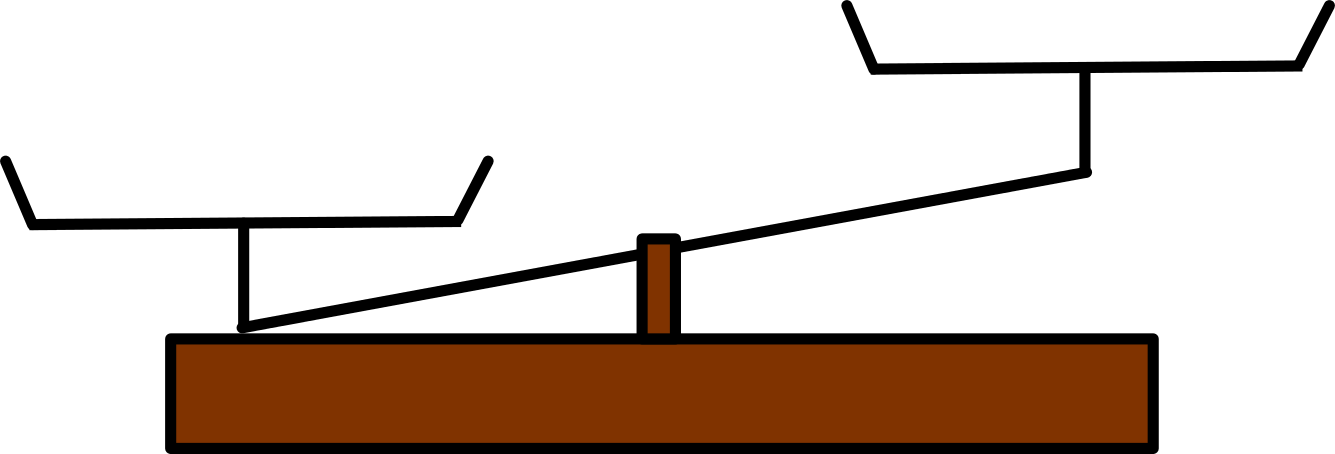 1 Entoure l’objet le plus lourd sur chaque balance				    M3/S82/ Dessine les pommes de terre et la pomme au bon endroit sur les plateaux vides en t’aidant des informations que tu as au-dessus sur leurs poids : 3 Décompose sous forme additive 		                        	          Exemple : 256 = 200 + 50 + 6432 = _____+____+_____589 = _____+_____+____265 = _____+____+____	111 = ____+_____+____4 Compare avec < ou >5 Complète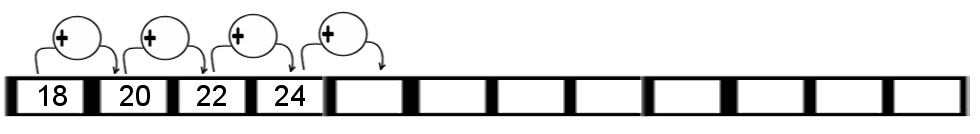 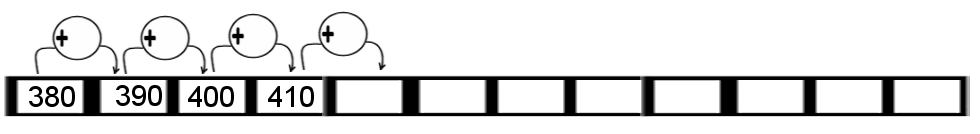 60 Range les nombres dans l’ordre croissant  51 - 121 - 215 - 155 - 400 – 12_________-_________-_________-__________-__________-_________1 Complète le tableau                                                                        M4/S1             MHM             (2)1 Complète cette droite graduée                                                      M4/S2Donne un nombre supérieur au nombre trouvé mais présent sur la droite : ___________1 Calcule   				                                                           M4/S32 complète puis utilise la droite pour faire l’opération :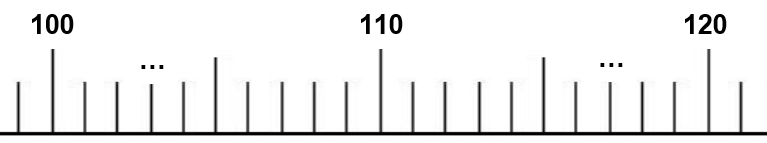 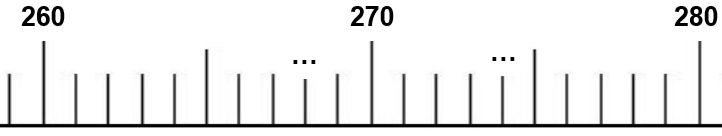 3 Complète4 Calcule 1 Reproduis les dessins suivants sur les quadrillages                      M4/S4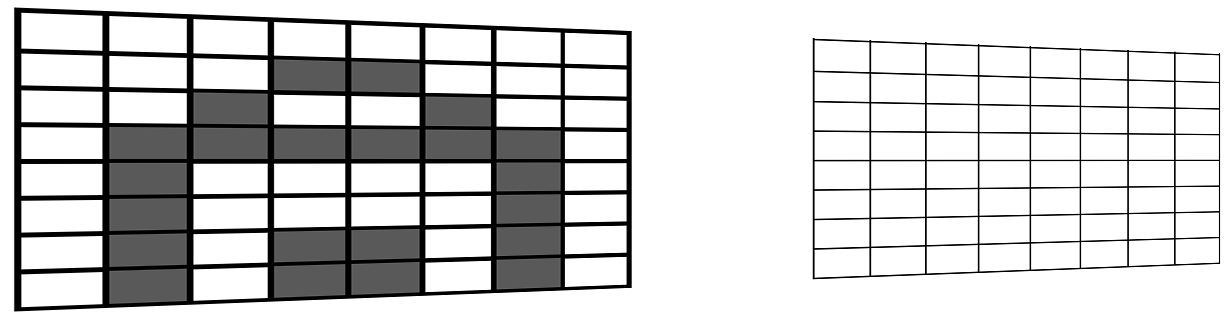 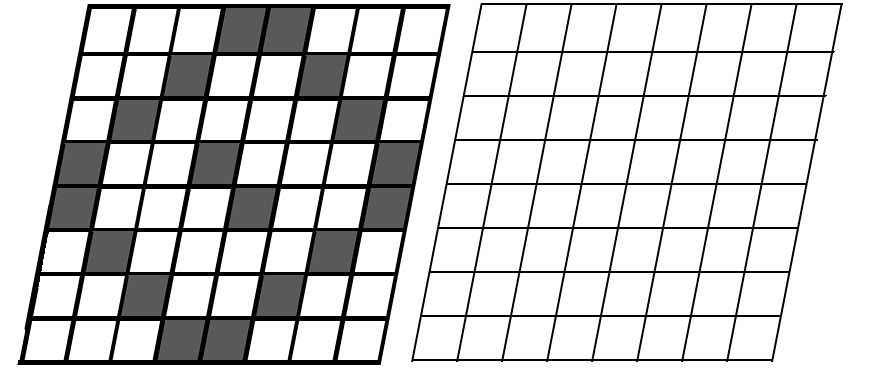 1 Trace des figures en fonction des consignes                                  M4/S8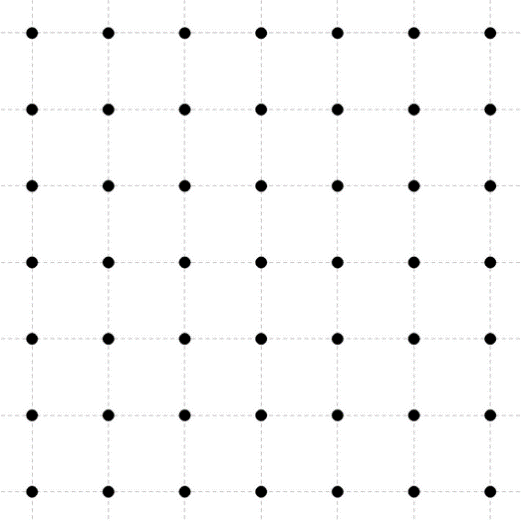 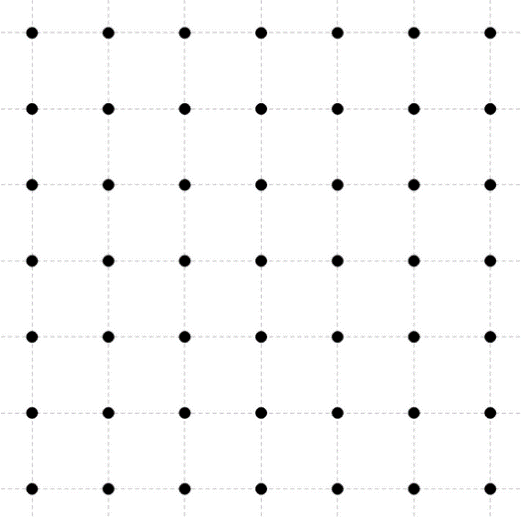 763700 + 60 + 3sept-cent-soixante-trois690800 + 40cinq-cent-vingt-sept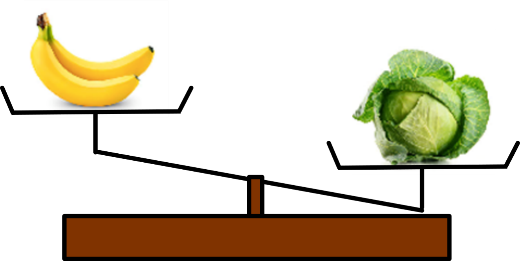 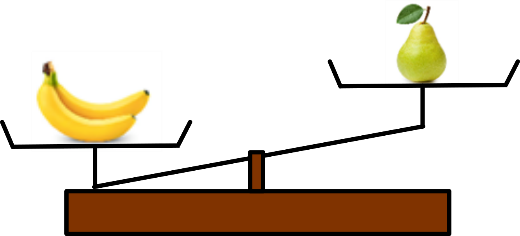 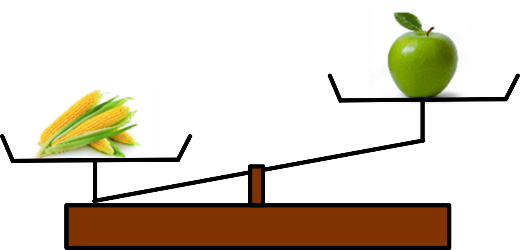 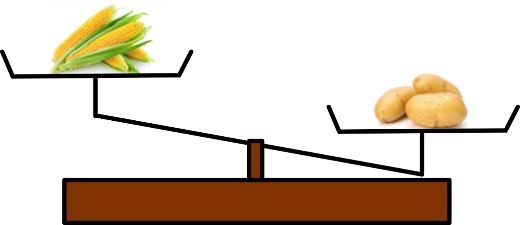 805 … 739601 … 538800 … 789759 … 801606 … 590913 … 925J’entends« cent-trente-neuf »« sept-cent-onze »« neuf-cent-dix-sept»Je représente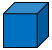 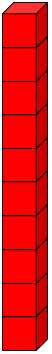 J’organiseJ’écris en chiffresQuestion Combien y a-t-il de dizaines ?Combien y a-t-il de dizaines ?Combien y a-t-il de dizaines ?5 x 3 =___19 – 6 = ___135 – 15 = ___28 – 5 = ___100 – 15 =___154 – 14 = ___688769400 + 53 +20 = ___               18+ 60 +200 = ___900+15 80= ___                    700+20+20+20+17= ____